PODJETJENasprotja interesov, pogajanja v podjetju in stavkaDKE 8. r. -  POUK NA DALJAVO, 4. UČNA URA (UL4)Pozdravljeni učenci;veliko vas ima pri DKE ˝čisto vest˝, o kateri sem razlagala zadnjič, saj ste se odzvali in mi poslali rešitve UL1 in UL2. Vidim, da zagnano, predvsem pa sproti, delate, kar vam štejem v velik plus, saj vem, da včasih ni lahko slediti vsem učnim obveznostim, ki jih imate. Vsem /tistim, ki so rešitve poslali, gredo moje iskrene pohvale za vestno opravljeno delo.+'Tiste, ki rešitev še niso poslali, pa pozivam, da to naredite čim prej oziroma kar takoj. Pomembno je, da ne kopičite svojih ˝dolgov˝ za nazaj in da veste, da me lahko brez zadržkov kontaktirate, če imate kakršne koli učne težave. Vse se da rešiti, uskladiti in prilagoditi, če smo le povezani in si zaupamo.OPOMBA: Prosila bi vas, da mi ne pošiljate vseh rešitev, ampak samo rešitve tistih nalog, ki jih določim. Ravno tako mi ne pošiljajte rešitev za v naprej. Počakajte, da vas pozovem, določim, kaj in kdaj mi boste poslali, ter to naredite šele takrat. Bodite potrpežljivi, na moj odgovor boste včasih morali malo počakati, ker vas je veliko, vendar bom zagotovo odgovorila  vsem. Kar zame najbolj šteje je, da ostanemo v stiku, da vidim in mi poveste, kako vam gre, ter da vsi ostanemo zdravi.NAVODILA ZA REŠEVANJE UČNEGA LISTA1. V zvezek napiši podnaslov učnega lista.2. Če imaš to možnost gradivo natisni, sicer pa oštevilči naloge , prepiši vprašanja in odgovore zapisuj v zvezek. 3. Pri vsaki nalogi preberi navodila in jim sledi.4. Če si gradivo natisnil, ga rešenega prilepi v zvezek.5. Če imate kakršnokoli vprašanje, pripombo, misel ali dober vic, ki bi ju radi delili z mano, sem vam na razpolago na mojem e-mail naslovu argenti.mojca@gmail.com.V predhodni uri smo se učili o delodajalcih (lastnikih podjetja) in delojemalcih (zaposlenih, delavcih podjetja) ter o njihovih pravicah in dolžnostih. To učno uro posvečamo odnosom med njimi, interesom ene in druge strani ter sindikatom in pravici do stavke.1. Preberi in odgovori na  vprašanja.1. 1. NASPROTJA INTERESOV – KONFLIKTI MED LASTNIKI PODJETIJ IN ZAPOSLENIMINačeloma med delodajalci in delojemalci vlada navzkrižje interesov, saj želijo lastniki podjetja na eni strani čim bolj znižati stroške dela , kar dosežejo z zmanjševanjem števila zaposlenih, zniževanjem njihovih plač in odobritvijo čim krajšega letnega dopusta. V njihovem interesu je povečati dobiček in produktivnost zaposlenih. Zaposleni pa si na drugi strani želijo ohraniti zaposlitev, čim višje plačilo za svoje delo in druge ugodnosti kot so prosti dnevi, 13. plača in podobno. Preostali konflikti izhajajo večinoma iz kršitev delovnopravnih pravic.Delodajalci se za ščitenje svojih interesov navadno včlanijo v združenje delodajalcev, ki jih potem zastopa, delojemalce pa zastopajo sindikati oziroma svet delavcev.a) Naštej ključne interese lastnikov podjetij. Kaj je za njih pomembno?______________________________________________________________________________________________________________________________________________________________________________________________________________________________________________________b)Česa si pa želijo delavci? Kateri so njihovi interesi?______________________________________________________________________________________________________________________________________________________________________________________________________________________________________________________1. 2. SINDIKALNE ORGANIZACIJE (SINDIKATI)Sindikati so delavska predstavništva, ki ščitijo in zastopajo pravice in korist delavcev. Včlanjevanje vanje je svobodno - delavci plačujejo članarino. Prva sindikalna gibanja so nastala v prvi polovici 19.stoletja kot protiutež moči delodajalcev (kapitalistov).V primeru konkretnih domnevnih kršitev s področja delovnopravne zakonodaje, se lahko delavec obrne po pomoč na sindikat, katerega član je. Na sindikate se delavci obrnejo tudi, če niso zadovoljni s plačami, delovni časom ali na primer napovedanim odpuščanjem. Sindikat se v tem primeru lahko z deldajalcem pogaja v imenu delavca za pogoje dela in plačila, ki delavcu pripadajo, oziroma proti kršitvam delavčevih pravic.V primeru vladnih predlogov, ki bistveno posegajo v pravice delavcev ali povzročajo spremembe njihovega položaja, se sindikat pogaja z državo.a)Kaj so sindikati in kaj je njihova naloga?____________________________________________________________________________________________________________________________________________________________________b)Zakaj se delavci obrnejo na sindikat?____________________________________________________________________________________________________________________________________________________________________c)V čigavem imenu se sindikat pogaja? Podčrtaj.                                         v delodajalčevem / v delojemalčevem imenu1. 3. PRAVICA DO STAVKEPravica do stavke je ena od temeljnih človekovih pravic in je zapisana v Ustavi RS. Stavka je organizirana prekinitev dela delavcev, s katero želijo opozoriti na svoje nestrinjanje s predlogi ali pogoji delodajalca oziroma države, in je skrajno opozorilo za doseganje svojih zahtev.Vsako stavko morajo delavci predhodno prijaviti vodstvu podjetja. Ker stavka seveda škodi lastnikom podjetja, se njihovi zastopniki navadno začnejo pogajati s sindikatom. Pogajalcu, ki zastopa sindikalno organizacijo pravimo sindikalni zaupnik. V interesu obeh strani je, da čim prej dosežejo dogovor, da lahko podjetje začne ponovno delovati.a)V katerem slovenskem dokumentu je zapisano, da imajo zaposleni pravico stavkati?___________________________________________________________________________b)Obrazloži, kaj je stavka in zakaj se delavci zanjo odločijo.________________________________________________________________________________________________________________________________________________________________________________________________________________________________________________________________________________________________________________________________________č)Kdo je sindikalni zaupnik?__________________________________________________________________________________2. Preberi članek in odgovori na vprašanja.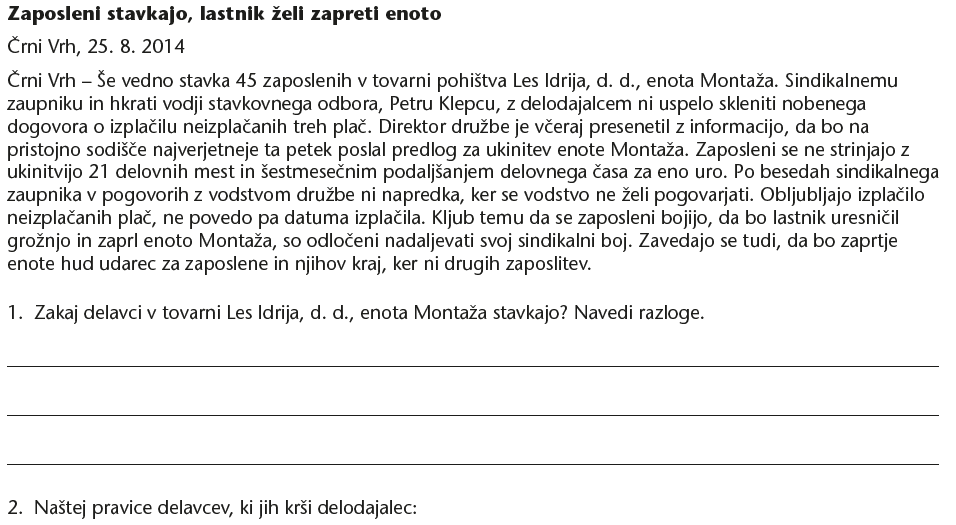 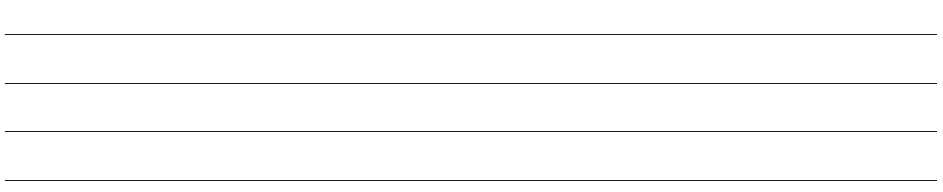 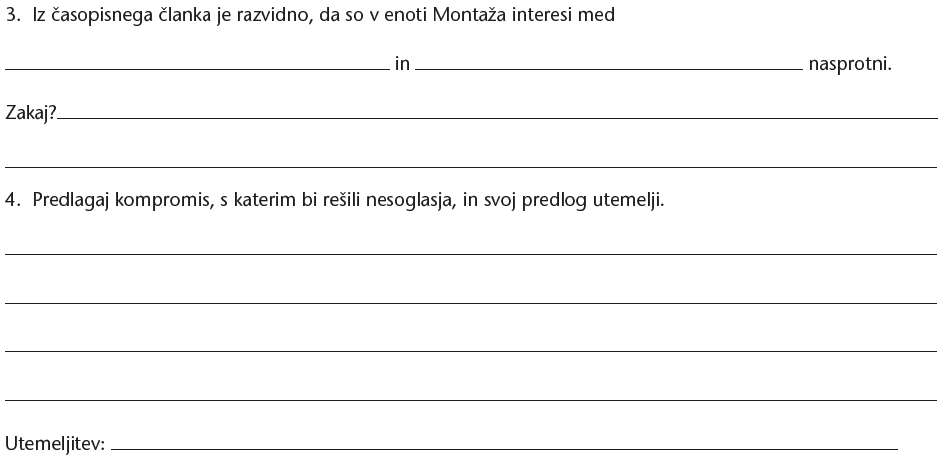 